					บันทึกข้อความ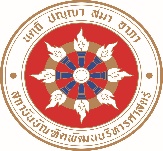 ส่วนงาน                    	             โทร	ที่      อว       /                                      วันที่            	เรื่อง  ขอเบิกใบเสร็จจำนวน          เล่ม	 เรียน   หัวหน้าสำนักงานเลขานุการสำนักสิริพัฒนา	ตามที่ คณะ/สำนัก/ศูนย์...............ได้รับอนุมัติให้กำหนดจัดหลักสูตรฝึกอบรม ชื่อหลักสูตร “............................” รุ่นที่ ......รหัสโครงการ..................................โดย (ผศ.ดร............................................) เป็นผู้อำนวยการหลักสูตร ซึ่งมีกำหนดจัดระหว่างวันที่ ..................................... นั้น	ในการนี้ คณะ/สำนัก/ศูนย์ มีความประสงค์จะขออนุมัติเบิกใบเสร็จรับเงิน จำนวน..........เล่ม เพื่อใช้ในการดำเนินการออกใบเสร็จรับเงินค่าธรรมเนียมฝึกอบรมให้แก่ผู้เข้าอบรมหลักสูตรดังกล่าว	จึงเรียนมาเพื่อโปรดพิจารณาดำเนินการด้วย จะขอบคุณยิ่งได้รับเล่มใบเสร็จเรียบร้อยแล้วจำนวน...............เล่มเล่มที่....................เลขที่.......................ถึง.............................ผู้รับใบเสร็จ.....................................วันที่........../........./.............                 (                                      )ขั้นตอนการเบิก-จ่ายรายรับค่าธรรมเนียมของหลักสูตร          1. ตรวจสอบคำขอจัดฝึกอบรม (สพ.1) ข้อมูลโครงการ,จำนวนผู้เข้าอบรม,มูลค่าโครงการ,การยกเว้นค่าใช้จ่ายศึกษาดูงาน ให้ถูกต้องครบถ้วนเป็นปัจจุบัน           กรณีข้อมูลถูกต้องครบถ้วนให้ดำเนินการตามข้อ (3)            กรณีข้อมูลไม่ถูกต้องครบถ้วนให้ดำเนินการตามข้อ (2)          2. ให้ทำบันทึกการขออนุมัติปลดล็อคเพื่อแก้ไขข้อมูลในระบบ TMS.ตามแบบฟอร์ม (TN02) ให้ถูกต้องครบถ้วนก่อนดำเนินการเบิกจ่ายรายรับค่าธรรมเนียมหรือก่อนขออนุมัติทำประกาศนียบัตร/ใบรับรอง มีระยะเวลาไม่เกิน 5 วันทำการ หลังปิดหลักสูตร          3. ตัดหนี้ในระบบTMS.ตามขั้นตอนการตัดใบเสร็จรับเงินโดยกรอกรายละเอียด ชื่อโครงการ ,ชื่อผู้เข้าอบรม,เล่มที่/เลขที่ใบเสร็จ,ที่อยู่ผู้เข้าอบรม (ถ้ามี) พร้อมส่งรายงานรายละเอียดค่าใช้จ่ายจำแนกตามหลักสูตร (Opr-21) แนบมาด้วย          4. ทำบันทึกขอส่งรายรับค่าธรรมเนียมฯ พร้อมเบิกค่าบริหารโครงการร้อยละ 86 จำนวน 3 ชุด โดยส่งสำเนาใบเสร็จรับเงิน สีเหลือง และ ชมพู พร้อมเล่มใบเสร็จรับเงินคงเหลือ (ถ้ามี) ทั้งนี้ ต้องโอนรายรับค่าธรรมเนียม เข้าบัญชีธนาคารกรุงเทพ ชื่อบัญชีสถาบันบัณฑิตพัฒน          บริหารศาสตร์ สำนักสิริพัฒนา เลขที่บัญชี 944-023397-2 อย่างช้าภายใน 15 วันทำการนับแต่วันปิดหลักสูตร หรือ ก่อนการขออนุมัติจัดทำประกาศนียบัตร / ใบรับรอง อนึ่ง หากส่งเอกสารและโอนเงินล่าช้ากว่ากำหนด หลักสูตรอาจได้รับค่าบริหารโครงการล่าช้าตามไปด้วยเอกสารประกอบการเบิกจ่ายรายรับค่าธรรมเนียมและค่าบริหารโครงการ 86%           (4.1) สำเนาใบเสร็จแยกสีเหลือง และ สีชมพู พร้อมเล่มใบเสร็จคงเหลือ (ถ้ามี)         (4.2) หลักฐานการโอนเงิน Pay in Slip เข้าบัญชีธนาคารกรุงเทพ สถาบันบัณฑิตพัฒนบริหารศาสตร์ สำนักสิริพัฒนา เลขที่บัญชี 944-023397-2                                        (4.3) รายงานรายละเอียดค่าใช้จ่ายจำแนกตามหลักสูตร (Opr-21) ในระบบTMSหมายเหตุ : ข้อควรระวัง   1. เมื่อหลักสูตรมีการออกใบเสร็จรับเงินต้องทำการส่งรายรับให้สำนักในวันถัดไป หรืออย่างช้าภายใน 15 วันทำการนับแต่วันปิดหลักสูตร หรือ ก่อนการขออนุมัติจัดทำประกาศนียบัตร / ใบรับรอง    กรณีเป็นหลักสูตรที่มีการจัดอบรมข้ามปีงบประมาณ รายรับค่าธรรมเนียมต้องส่งใบเสร็จรับเงินพร้อมโอนเงินรายรับภายใน 30 กันยายน ของปีงบประมาณนั้นๆ 2. เมื่อสิ้นปีงบประมาณ ( 30 กันยายน ของทุกปี) หลักสูตรที่ได้รับอนุมัติให้ดำเนินการจัดอบรม มีการยกเลิกการจัดหลักสูตร หรือเลื่อนจัดข้ามปีงบประมาณ ขอให้คณะ/สำนัก/ศูนย์ ส่งแบบฟอร์มยกเลิก การจัดหลักสูตรไปยังสำนักฯ เพื่อสำนักสิริพัฒนาจะดำเนินการยกเลิกหลักสูตรในระบบ TMS ต่อไป   3. การขออนุมัติยกเว้นค่าธรรมเนียมการฝึกอบรม (ค่าใช้จ่ายศึกษาดูงานกรณีมีการเดินทางและพักโรงแรม) ให้จัดทำบันทึกมาขออนุมัติปลดล็อค (TN02)   ภายในไม่เกินระยะเวลา 5 วันทำการ หลังวันปิดหลักสูตร และระยะเวลาการจัดส่งเอกสารหลักฐานถึงสำนักฯได้ไม่เกิน 30 วันหลังวันปิดหลักสูตร หากเลย  กำหนดจะไม่สามารถขออนุมัติยกเว้นค่าธรรมเนียมศึกษาดูงานให้ได้ และรวมถึงกรณีที่สำนักสิริพัฒนาปิดบัญชีของงบการเงินและส่งรายได้ให้สถาบันแล้ว    ตามมติที่ประชุมคณะกรรมการสำนักฯ ครั้งที่ 4/62 วันอังคารที่ 7 พ.ย.62      